Zāļu valsts aģentūraiIESNIEGUMS zāļu vispārīgā nosaukuma ārstnieciskās un izmaksu efektivitātes novērtēšanaiIesniedzējs:Maksātājs (aizpildāms gadījumā, ja atšķiras no Iesniedzēja):Informācija par zālēm:Slimības, kuru ārstēšanai izvērtējama šo zāļu iegādes izdevumu kompensācija:Iesniegumam pievienojamā informācija:Ja esat e-adreses lietotājs, tad saziņai ar Zāļu valsts aģentūru aicinām izmantot e-adresi. 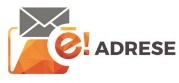 Juridiskās personas nosaukums Reģistrācijas Nr.Juridiskā adreseTālrunis:E-pasts:Norēķinu rekvizītiIesnieguma Iesniedzēja vārds, uzvārdsTālrunis:E-pasts:AmatsTālrunis:E-pasts:Juridiskās personas nosaukums Reģistrācijas Nr.Juridiskā adreseTālrunis:E-pasts:Norēķinu rekvizītiZāļu nosaukumsZāļu vispārīgais nosaukumsReģistrācijas Nr. / datumsRažotāja (CIP) cena (euro)Paredzētā kompensācijasbāzes cena (euro)Iepakojuma lielums ATĶ kodsZāļu formaZāļu stiprumsDiagnozes kods pēc SSK-10(3 zīmes)DiagnozePacientu mērķa grupa/-as (pamatojoties uz klīnisko pētījumu rezultātiem)Klīnisko pētījumu kopsavilkums un publikācijasFarmakoekonomiskie aprēķini saskaņā ar Zāļu ekonomiskās novērtēšanas vadlīnijāmPilnvara, ja dokumentus iesniedz zāļu reģistrācijas apliecības īpašnieka (turētāja) pilnvarots pārstāvisApliecinu, ka iesniegumā norādītā informācija, iesniegumam pievienotie dokumenti un cita informācija ir pilnīga un patiesa un tā atbilst Ministru kabineta 2006.gada 31.oktobra noteikumos Nr.899 "Ambulatorajai ārstēšanai paredzēto zāļu un medicīnisko ierīču iegādes izdevumu kompensācijas kārtība" noteiktajām prasībām.Piekrītu, ka informāciju par iesniegto iesniegumu atzinuma sniegšanai par zāļu ārstniecisko un izmaksu efektivitātes novērtēšanu  un veiktajām darbībām novērtēšanas laikā Zāļu valsts aģentūra ievieto Zāļu valsts aģentūras tīmekļvietnē.Piekrītu pieņemt norēķinu dokumentus bez paraksta, kas nosūtīti no Zāļu valsts aģentūras e- pasta adreses rekini@zva.gov.lv uz iesnieguma iesniedzēja norādīto e-pasta adresi.vārds un uzvārdsamats(vieta, datums)(paraksts)